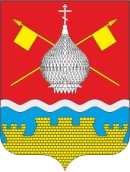 РОССИЙСКАЯ ФЕДЕРАЦИЯРОСТОВСКАЯ ОБЛАСТЬАДМИНИСТРАЦИЯКРАСНОЯРСКОГО СЕЛЬСКОГО ПОСЕЛЕНИЯПОСТАНОВЛЕНИЕ18.10.2023 	                                        №146                                      ст. КрасноярскаяОб утверждении Положенияоб отделе экономики и финансовАдминистрации Красноярского сельского поселенияВ соответствии с Федеральным законом от 27 июля 2006 года №149-ФЗ «Об информации, информационных технологиях и о защите информации», Федеральным законом от 22 октября 2004 года № 125-ФЗ «Об архивном деле в Российской Федерации», Приказом Федерального архивного агентства от 22 мая 2019 г. № 71 «Об утверждении Правил делопроизводства в государственных органах, органах местного самоуправления», Национальным стандартом РФ ГОСТ Р 7.0.97-2016 «Система стандартов по информации, библиотечному и издательскому делу. Организационно-распорядительная документация. Требования к оформлению документов», утвержденным приказом Федерального агентства по техническому регулированию и метрологии от 8 декабря 2016 года N 2004-ст, Примерной инструкции по делопроизводству в государственных организациях, утвержденной Приказом Федерального архивного агентства от 11 апреля 2018 года N 44 «Об утверждении примерной инструкции по делопроизводству в государственных организациях». Согласно Устава муниципального образования «Красноярское сельское поселение», решением Собрания депутатов Красноярского сельского поселения от 27 декабря 2022 г. №50 «Об утверждении структуры аппарата Администрации Красноярского сельского поселения», Администрация Красноярского сельского поселения ПОСТАНОВЛЯЕТ:1. Утвердить Положение об отделе экономики и финансов Администрации Красноярского сельского поселения, согласно приложения к настоящему постановлению.2. Опубликовать настоящее постановление на официальном сайте Администрации Красноярского сельского поселения.3.	Контроль за выполнением постановления возложить на заведующего отделом экономики и финансов.4. Настоящее постановление вступает в силу со дня его официального опубликования и распространяется на правоотношения, возникшие с 01 января 2023 года.Глава АдминистрацииКрасноярского сельского поселения                                             	Е.А. ПлутенкоПостановление вносит отделэкономики и финансовПриложение                                к постановлению                    Администрации Красноярского сельского поселения от 18.10.2023 года №146ПОЛОЖЕНИЕ об отделе экономики и финансов Администрации Красноярского сельского поселенияОбщие положенияОтдел экономики и финансов является структурным подразделением Администрации Красноярского сельского поселения, подчиняется в своей деятельности главе Красноярского сельского поселения.Отдел экономики и финансов в своей деятельности руководствуется Конституцией Российской Федерации, федеральными конституционными законами, федеральными законами, указами и распоряжениями Президента Российской Федерации, постановлениями и распоряжениями Правительства Российской Федерации, нормативными правовыми актами Министерства финансов Российской Федерации и иных федеральных органов исполнительной власти, областными законами, указами и распоряжениями главы Администрации (Губернатора) Ростовской области, постановлениями и распоряжениями Администрации Ростовской области, Уставом муниципального образования «Красноярское сельское поселение», Положением об Администрации Красноярского сельского поселения, постановлениями, распоряжениями Администрации Красноярского сельского поселения, решениями Собрания депутатов Красноярского сельского поселения, настоящим положением.Основные задачи отдела экономики и финансовОсновными задачами отдела экономики и финансов являются:2.1. Обеспечение проведения и реализации единой финансовой и бюджетной политики в Красноярском сельском поселении.2.2. Прогноз, формирование проекта бюджета Красноярского сельского поселения, организация исполнения бюджета Красноярского сельского поселения, ведение бюджетного учета и формирование отчетности об исполнении бюджета Красноярского сельского поселения, регулирование межбюджетных отношений в Красноярском сельском поселении в соответствии с бюджетным законодательством Российской Федерации и Ростовской области.2.3. Совершенствование организации бюджетного процесса и межбюджетных отношений в Красноярском сельском поселении.2.4. Участие в проведении единой политики предоставления муниципальных гарантий, управления муниципальным долгом в соответствии с Бюджетным кодексом РФ.2.5. Ведение бухгалтерского учета и отчетности Администрации Красноярского сельского поселения.2.6. Участие в разработке документации для обеспечения финансирования федеральных, областных, муниципальных программ в Красноярском сельском поселении.2.7. Обеспечение учета доходной части бюджета Красноярского сельского поселения.2.8. Анализ итогов социально-экономического развития Красноярского сельского поселения, прогноз социально-экономического развития Красноярского сельского поселения на год и среднесрочную перспективу.2.9. Организация и контроль закупок товаров (работ и услуг) для муниципальных нужд.2.10. Разработка прогноза закупок товаров (работ и услуг) для муниципальных нужд.3. Функции отдела экономики и финансов 	В соответствии с основными задачами отдела экономики и финансов выполняет следующие функции:Непосредственно разрабатывает:-   нормативный правовой акт Администрации Красноярского сельского поселения об утверждении порядка и сроков составления проекта бюджета Красноярского сельского поселения и прогноза социально-экономического развития поселения;-   основные направления бюджетной и налоговой политики Красноярского сельского поселения;-   прогноз и проект решения Собрания депутатов Красноярского сельского поселения о бюджете Красноярского сельского поселения; -   проект решения Собрания депутатов Красноярского сельского поселения о межбюджетных отношениях, а так же проекты нормативных правовых актов Администрации Красноярского сельского поселения о порядках расходования межбюджетных трансфертов;-   проект решения Собрания депутатов Красноярского сельского поселения об отчете, об исполнении бюджета Красноярского сельского поселения; -   нормативный правовой акт Администрации Красноярского сельского поселения об утверждении среднесрочного финансового плана Красноярского сельского поселения;Ведет реестр расходных обязательств Красноярского сельского поселения в порядке, установленном Администрацией Красноярского сельского поселения.Устанавливает порядок:-   составления и ведения сводной бюджетной росписи бюджета Красноярского сельского поселения, бюджетной росписи главного распорядителя средств бюджета Красноярского сельского поселения; -   исполнения бюджета по расходам и порядок составления и ведения кассового плана бюджета Красноярского сельского поселения; -   применения и детализации бюджетной классификации Российской Федерации при формировании бюджета Красноярского сельского поселения; -   учета бюджетных обязательств получателями бюджетных средств;-   санкционирования оплаты денежных обязательств главного распорядителя средств бюджета Красноярского сельского поселения; -   завершения операций по исполнению бюджета в текущем финансовом году;-   взыскания в доход бюджета неиспользованных остатков межбюджетных трансфертов, полученных в форме субсидий, субвенций и иных межбюджетных трансфертов;-   ведения муниципальной долговой книги.Непосредственно организует работу по осуществлению бюджетного процесса в Красноярском сельском поселении всеми его участниками в соответствии с Бюджетным Кодексом РФ.Осуществляет финансовый контроль, предусмотренный бюджетным законодательством, в том числе:-   за операциями с бюджетными средствами главного распорядителя средств бюджета Красноярского сельского поселения; -   не превышения заявок главного распорядителя, получателей средств бюджета о предельных объемах финансирования над доведенными до них лимитами бюджетных обязательств и бюджетными ассигнованиями;-   за целевыми использованием средств бюджета Красноярского сельского поселения. Организует ревизии и финансовые проверки в муниципальных учреждениях по поручению главы Красноярского сельского поселения.Организует и координирует разработку программ социально-экономического развития Красноярского сельского поселения и мероприятий по их осуществлению.Осуществляет формирование отчетов об исполнении бюджета Красноярского сельского поселения. Осуществляет методическое руководство и контроль закупок товаров (работ, услуг) для муниципальных нужд.Собирает и анализирует необходимую статистическую отчетность по основным показателям социально-экономического развития Красноярского сельского поселения.Отдел экономики и финансов участвует:-   в разработке прогноза закупок товаров (работ, услуг) для муниципальных нужд по отраслям и видам продукции;-   в разработке прогноза социально-экономического развития поселения;-   в разработке долгосрочных муниципальных целевых программ;-   в установленном порядке – в разработке проектов решений Собрания депутатов Красноярского сельского поселения и иных нормативных правовых актов Администрации Красноярского сельского поселения.4. Права отдела экономики и финансовСотрудники отдела экономики и финансов, в пределах установленной им компетенции осуществляют все права, вытекающие из задач и функций, возложенных на сектор экономики и финансов настоящим Положением и должностными обязанностями каждого сотрудника, а именно:4.1. По поручению руководства представляют интересы Администрации Красноярского сельского поселения в вопросах, связанных с направлениями деятельности отдела экономики и финансов.4.2. Вносят руководству Администрации Красноярского сельского поселения предложения связанные с совершенствованием планово-бюджетного регулирования.4.3. Участвуют в заседаниях, совещаниях, общих собраниях, созываемых руководством Администрации Красноярского сельского поселения.4.4. В установленном порядке запрашивают и получают сведения, необходимые для принятия решений по отнесенным к компетенции отдела экономики и финансов вопросам, в том числе материалы, необходимые для разработки проекта решения о бюджете, составления отчета об исполнении бюджета, а также другие материалы и отчетные данные для осуществления финансово-бюджетного планирования и финансирования расходов из бюджета, контроля целевого использования бюджетных средств.4.5. Исполнять в соответствии с Бюджетным кодексом Российской Федерации судебные акты по искам к Красноярскому сельскому поселению о возмещении вреда, причиненного незаконными действиями (бездействием) органов местного самоуправления или их должностных лиц, в том числе в результате издания органами местного самоуправления актов, не соответствующих закону или иному нормативному правовому акту, а также судебных актов по иным искам о взыскании денежных средств за счет казны Красноярского сельского поселения.5. Организация деятельности отдела экономики и финансов5.1. Отдел систематизирует, хранит и организует изучение законодательных, инструктивных и других материалов.5.2. Делопроизводство в отделе осуществляется каждым специалистом в соответствии с действующим законодательством.6. Ответственность сотрудников отдела экономики и финансов.6.1. Сотрудники отдела экономики и финансов несут ответственность за своевременное и качественное выполнение возложенных на отдел задач и функций, состояние трудовой и производственной дисциплины, а также за не использование в необходимых случаях представленных им, в пределах компетенции, прав.